Выход на тонкий лед опасен для жизни!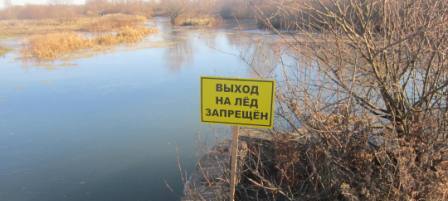          С приходом осенне-зимнего периода и наступлением холодов на водоемах наблюдается становление перволедья. В это время выходить на поверхность льда крайне опасно. Однако, каждый год многие люди пренебрегают мерами предосторожности и выходят на тонкий лед, тем самым подвергая свою жизнь смертельной опасности.          Главная причина трагических случаев – незнание, пренебрежение или несоблюдение элементарных мер безопасности. Необходимо обращать внимание на запрещающие знаки вблизи водоема («Переход (переезд) по льду Запрещен!», «Выход на лед запрещен»), а также помнить правила нахождения на льду.          Помните, что на реке период ледостава растянут значительно дольше, чем на прудах и озерах, т.к. вода в реке своим течением подмывает нижний слой льда.          Безопасным считается толщина льда не менее 10- 12 см для одного человека, а для совершения пешей переправы 15 см и более!          Прочность льда можно определить визуально: прозрачный лед голубого или зеленого цвета – прочный, если лед белого цвета – прочность его в 2 раза меньше. Серый, матово-белый или с желтоватым оттенком - лед ненадежен. Такой лед обрушивается без предупреждающего потрескивания.ПРАВИЛА ПОВЕДЕНИЯ НА ЛЬДУ          1.​Ни в коем случае нельзя выходить на лед в темное время суток и при плохой видимости (туман, снегопад, дождь);          2.​При переходе через реку, озеро пользуйтесь ледовыми переправами, проторенными тропами.          3.​Нельзя проверять прочность льда ударом ноги.          4.​При переходе водоема группой необходимо соблюдать расстояние друг от друга в 5 метрах.          5.​Замерзшую реку (озеро) лучше перейти на лыжах, при этом: крепления лыж расстегните, чтобы при необходимости быстро их сбросить; лыжные палки держите в руках, не накидывая петли на кисти рук.          6.​Если есть рюкзак, повесьте его на одно плечо: - это позволит быстро и легко освободиться от груза в случае, если лед под Вами провалится.          7.​На замерзший водоем в обязательном порядке необходимо брать с собой прочную веревку длиной 15-20 метров с большой глухой петлей на конце и грузом. Груз поможет Вам забросить веревку к провалившемуся под лед товарищу, а петля нужна для того, чтобы пострадавший мог надежнее держаться, продев ее под мышки. Это совет любому уважающему себя любителю рыбной ловли.         8.​Не выходите на лед в состоянии алкогольного опьянения.         9.​Убедительная просьба родителям: не отпускайте детей на лед (катание на коньках, лыжах, на рыбалку).        Если нужна Ваша помощь:         Если на Ваших глазах провалился на льду человек, громко крикните ему, что идете на помощь.        - позвоните по телефону единой службы спасения «112»        - вооружитесь длинной палкой, шестом, доской или верёвкой. Можно связать воедино шарфы, ремни или одежду;         - следует ползком, широко расставляя ноги и руки и толкая перед собой спасательные средства, осторожно двигаться по направлению к полынье;         - к самому краю полыньи подползать нельзя, иначе сами можете оказаться в воде, бросьте ему веревку, край одежды, подайте шест или палку. Бросать связанные ремни, шарфы, веревку и так далее надо за 3-4 метра от полыньи.         - подав пострадавшему подручное средство спасения, надо вытащить его на лед и вместе ползком выбирайтесь из опасной зоны. Без резких движений отползайте в ту сторону, откуда пришли.         Затем пострадавшего нужно укрыть от ветра, при возможности переодеть, доставить в теплое место.